КАРАР                                                                     ПОСТАНОВЛЕНИЕ«14» март 2019 й.                № 20                    «14» марта 2019 г.Об изменении почтового адреса.Руководствуясь Федеральным законом от 06.10.2003 № 131-ФЗ "Об общих принципах организации местного самоуправления в Российской Федерации", Федеральным законом от 28.12.2013 № 443-ФЗ "О федеральной информационной адресной системе и о внесении изменений в Федеральный закон "Об общих принципах организации местного самоуправления в Российской Федерации", Правилами присвоения, изменения и аннулирования адресов, утвержденными Постановлением Правительства Российской Федерации от 19.11.2014 № 1221, ПОСТАНОВЛЯЮ:1. Земельному участку с кадастровым номером 02:53:070601:35 общей площадью 3500 кв.м., ранее имевшему почтовый адрес: Республика Башкортостан, Шаранский район, Старотумбагушевский с/с, д. Каразыбаш, ул. Шоссейная, д. 23, присвоить почтовый адрес: Республика Башкортостан, Шаранский район, Старотумбагушевский с/с, д. Каразыбаш, ул. Шоссейная, д. 252. Контроль за исполнением настоящего постановления возложить на управляющего делами администрации сельского поселения Старотумбагушевский сельсовет муниципального района Шаранский район.Глава сельского поселения                                  И.Х. БадамшинБашкортостан Республикаһының                               Шаран районы муниципаль районының                        Иске Томбағош  ауыл советы                                         ауыл биләмәһе ХакимиәтеҮҙәк урамы, 14-се йорт, Иске Томбағош  ауылыШаран районы Башкортостан Республикаһының 452636                          Тел.(34769) 2-47-19, e-mail:sttumbs@yandex.ru                      www.tumbagush. ru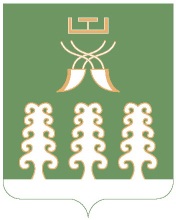 Администрация сельского поселения Старотумбагушевский сельсовет         муниципального района                            Шаранский район Республики Башкортостанул. Центральная, д.14 д. Старотумбагушево                             Шаранского района Республики Башкортостан, 452636            Тел.(34769) 2-47-19, e-mail:sttumbs@yandex.ru              www.tumbagush. ru